Publicado en Madrid el 20/11/2018 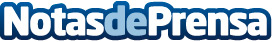 El renombrado centro granadino Bla Clinic lanza la primera franquicia especializada en logopediaLa clínica ha comenzado su andadura en la franquicia tras 12 años de experiencia en el campo de la logopedia y más de 1.500 pacientes que respaldan su buen hacerDatos de contacto:Laura AcostaCoordinadora de Marketing de Tormo Franquicias Consulting911 592 558Nota de prensa publicada en: https://www.notasdeprensa.es/el-renombrado-centro-granadino-bla-clinic Categorias: Nacional Franquicias Educación Infantil Emprendedores Ocio para niños http://www.notasdeprensa.es